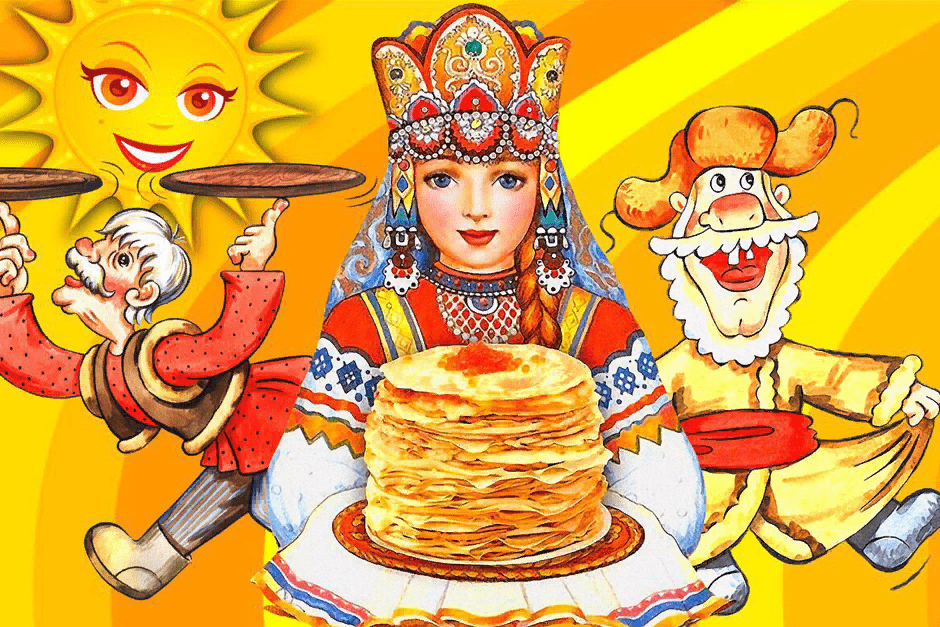 Ждали Масленицу год,Вот она уже идет!Встретим мы ее блинами,Оставайся дольше с нами!С каждым днем, все чаще и чаще нас балует весеннее солнышко. А это значит, что наступает день проводов Русской зимы. Зима в этом году выдалась на славу, с трескучими морозами, да с высокими сугробами. Но всему приходит конец, и на смену старушке Зиме, приходит красавица Весна. 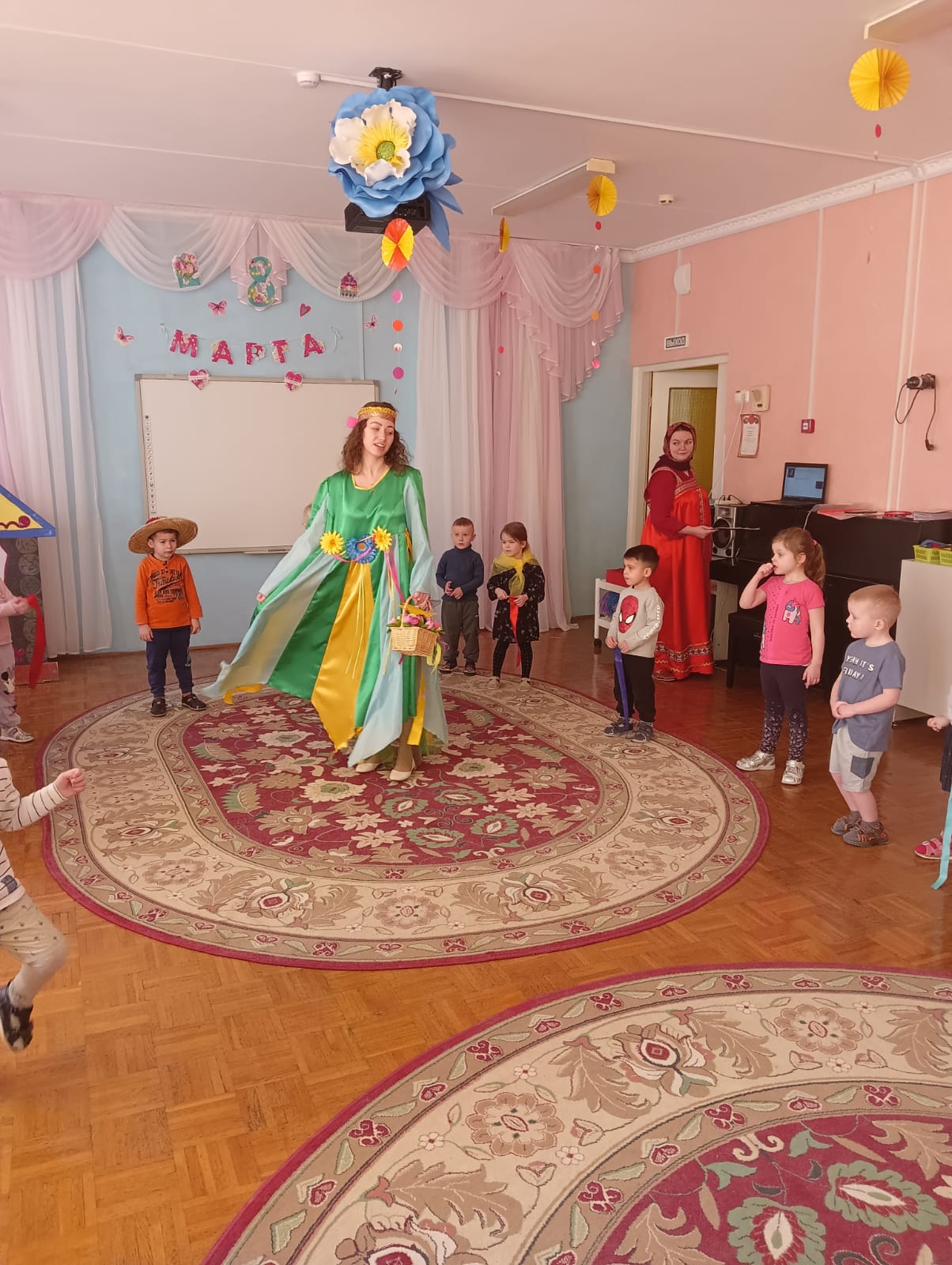 Именно поэтому 22 февраля в детском саду №166 звучала народная, праздничная музыка, доносился звонкий детский смех. Веселой кутерьмой, дети и взрослые в окружении веселых скоморохов, бабы Яги и красавицы Весны, провожали Зиму. 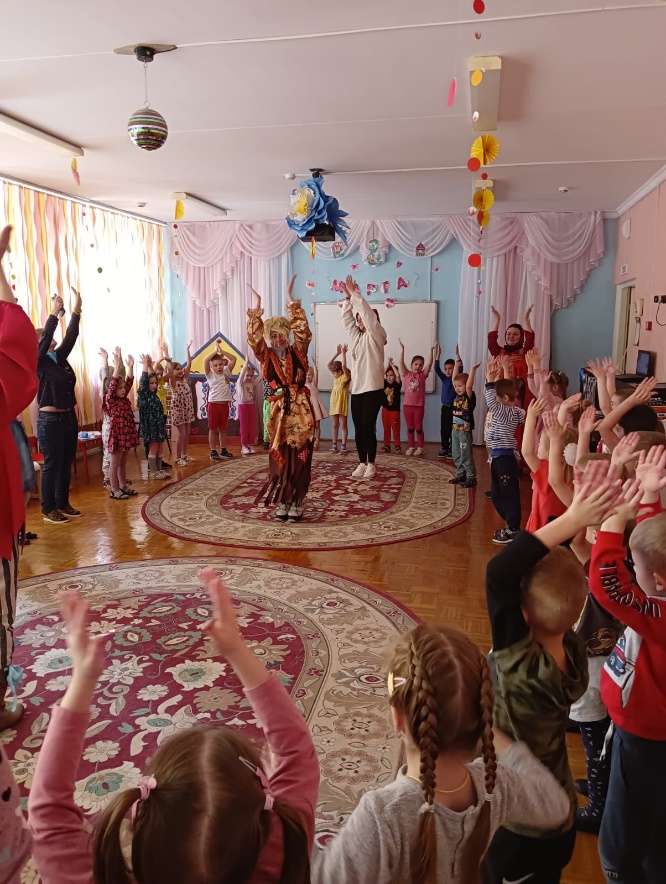 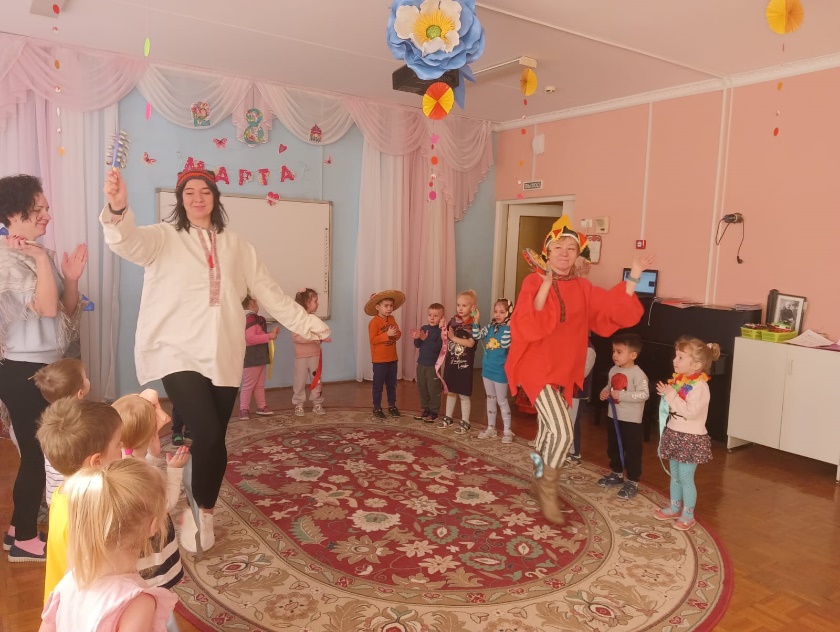 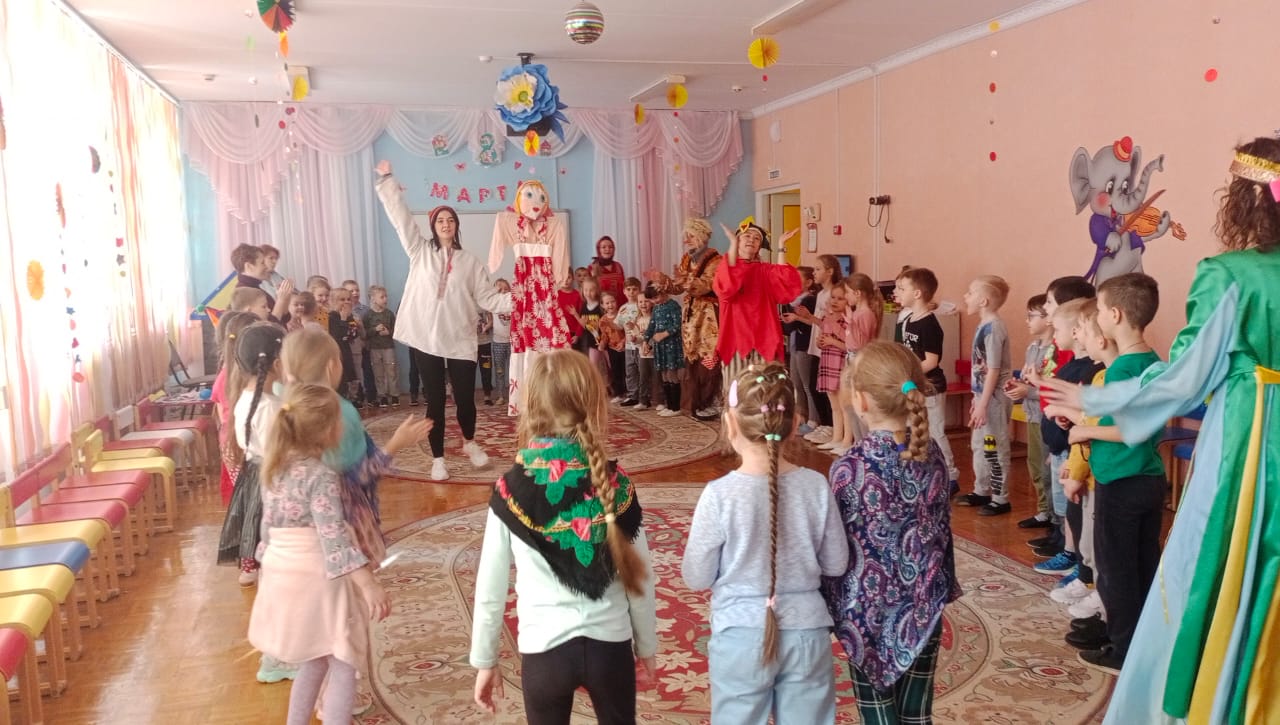 Веселые хороводные игры, забавные конкурсы развеселили детвору. Командные игры сплотили детей, а обычай просить прощения вызвал массу позитивных эмоций, дети и взрослые искренне просили друг у друга прощения и сжимали товарищей и взрослых в объятиях. 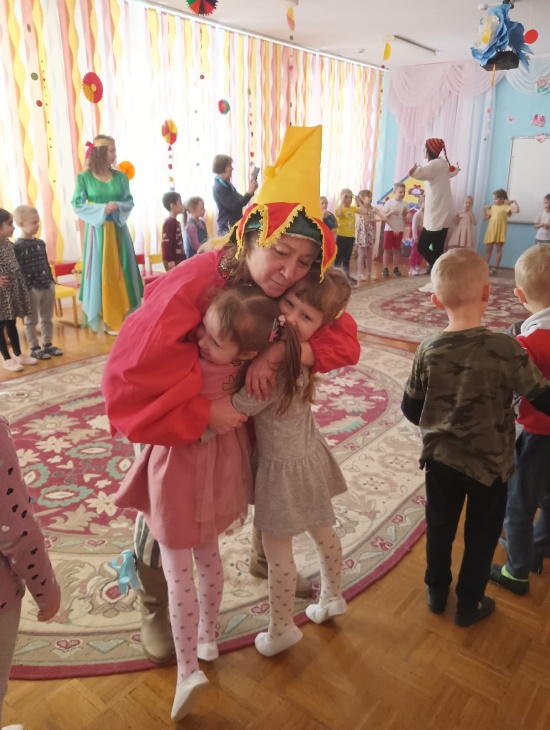 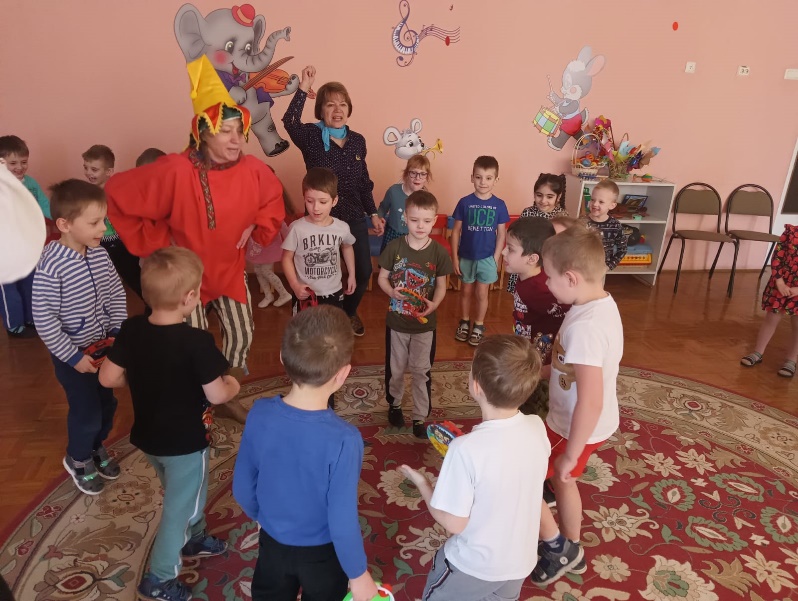 Ну и какая же Масленица без горячего чая и блинов – верных спутников уходящей зимы. Масленица радушно угощала воспитанников по всем правилам русского гостеприимства: чай и блинчики с вареньем.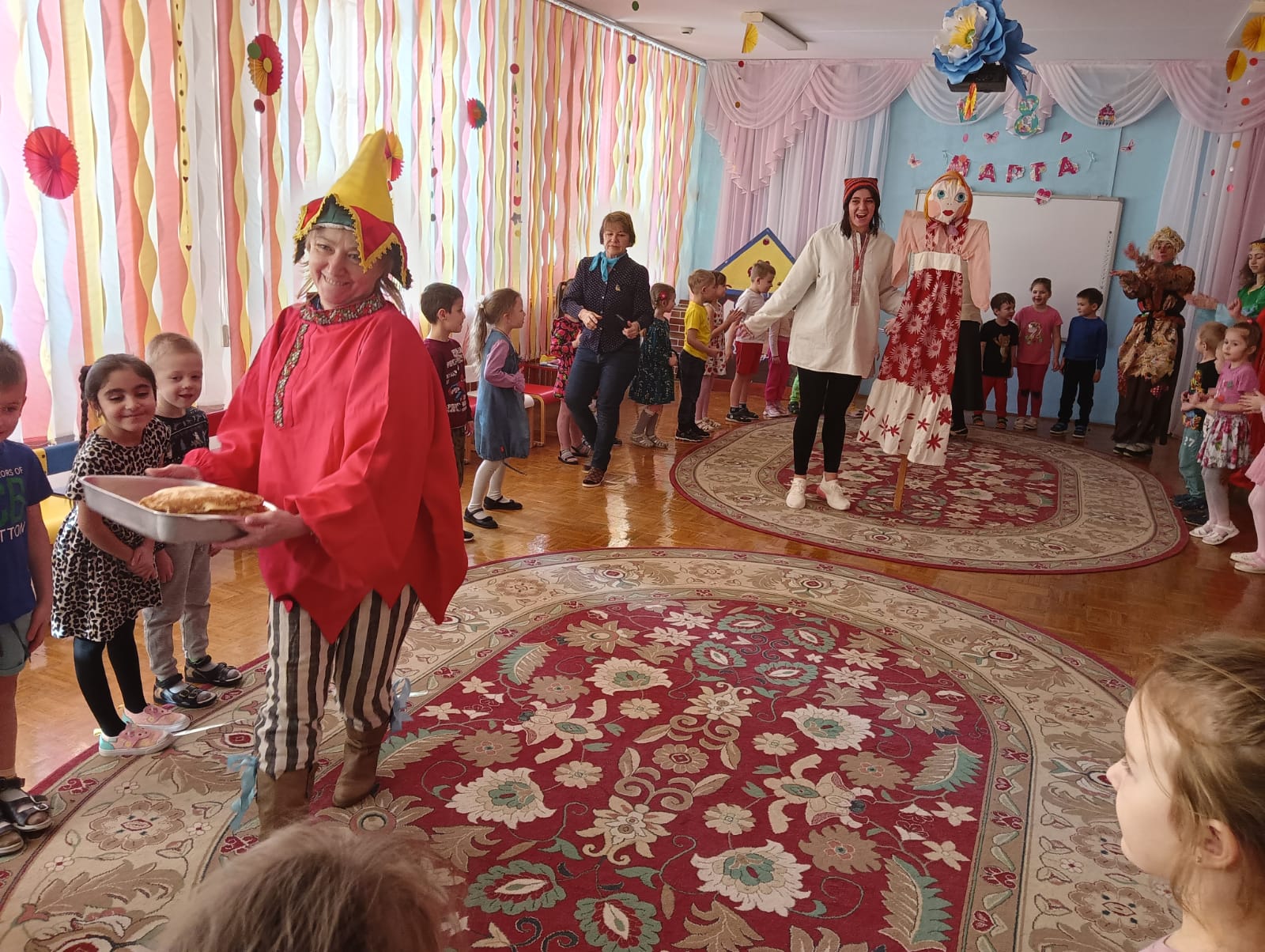                                                С Масленицей!!!!Пусть блины будут вкусными,     Солнце ярким, а душа счастливой!